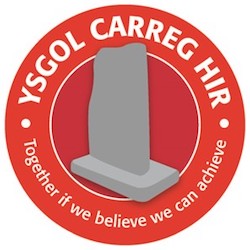 ....November,  2020.Dear ParentsCan I once again thank you for your continued support in these anxious times.  At school we continue to do all we can to keep your children and staff safe.  I would like to reassure you that we continue to act promptly to any new positive results, this includes working over the weekend and during holidays.However there can be a lag between someone becoming ill, having a test and then having a positive result. Can I remind you to email carreghir@npt.school if your child has a positive result.Can I once again ask you not to send your child to school if they have any of the symptoms or if a member of the household is symptomatic and waiting on results.Parents eveningsThere will be no formal parents evening this term due to Covid restrictions. However, if you have any concerns/issues or would like a progress update please discuss with your child’s class teacher at theend of the day.Christmas concertsDue to Covid restrictions unfortunately there will be no Christmas concerts this year. However, we are planning whole school/class activities to make Christmas as special as we can.Please help your child to make a Christmas decoration for outdoors and bring into school on the first Week of December. These will be displayed around the school.We have also organised a virtual panto online.Each class will also be planning lots of celebrations within their class bubbles. Each year group will sendout their Christmas planned schedule on December 1st.Many thanksL HynesHeadteacher